Муниципальное автономное общеобразовательное учреждение«Средняя школа №19 – корпус кадет «Виктория» Старооскольского городского округа(МАОУ «СШ №19 – корпус кадет «Виктория»)ПРИКАЗ«26» сентября 2023 года                                                                             № 912Об утверждении стоимости обучения по платнымобразовательным услугам в 2023/2024 учебном годуНа основании Перечня тарифов на услуги муниципальных образовательных учреждений и учреждений физической культуры и спорта Старооскольского городского округа для населения, установленных решением Совета депутатов Старооскольского городского округа от 18 августа 2023 года №141,ПРИКАЗЫВАЮ:Утвердить стоимость обучения по платным образовательным услугам, реализуемым с 01 октября 2023/2024 учебного года:занятия, направленные на изучение специальных образовательных курсов на расширенном уровне:- при наполняемости группы от 15 до 19 учеников – 504 рубля.занятия по дополнительным образовательным программам для учащихся       1-11 классов:- при наполняемости группы от 15 до 19 учеников – 240 рублей;- при наполняемости группы от 10 до 14 учеников – 312 рублей.2. Установить льготы по оплате платных образовательных и иных услуг в размере 50% от установленного тарифа для следующих категорий обучающихся:- дети-инвалиды;- дети-сироты и дети, оставшиеся без попечения родителей;- дети из многодетных семей.3. Бариновой И.И., заместителю директора, организовать функционирование групп специальных образовательных курсов на расширенном уровне для учащихся 9-11 классов и групп по дополнительным образовательным программам 1-11 классов в соответствии с утвержденной стоимостью.4. Классным руководителям 1-11 классов довести до сведения учащихся и их родителей (законных представителей) информацию о стоимости обучения по дополнительным образовательным программам и специальным образовательным курсам на расширенном уровне в рамках платных образовательных услуг.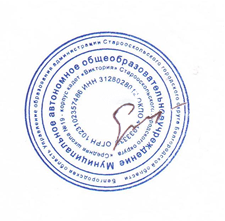 5. Контроль за исполнением приказа оставляю за собой.Директор МАОУ «СШ №19 – корпус кадет «Виктория»                                                             Е.И. Иванова